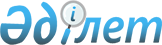 Аудандық Мәслихаттың 2004 жылғы 13 қазандағы N 8-4 "Аз қамтамасыз етілген жанұяларға (азаматтарға) тұрғын жайларын күтуге және коммуналдық қызметтерді пайдаланғаны үшін төлеуге көмек беру туралы" Ережесiн бекiту туралы" (Жамбыл облыстық Әділет Департаментінде 2004 жылдың 5 қараша күні мемлекеттік реестріне N 1489 болып тіркелген) шешіміне өзгерістер мен толықтырулар енгізу туралы
					
			Күшін жойған
			
			
		
					Сарысу аудандық мәслихатының 2004 жылғы 16 қарашадағы N 9-3 шешімі. Жамбыл облыстық әділет департаментінде 2004 жылғы 28 жетоқсанда 1538 нөмірімен тіркелді. Күші жойылды - Жамбыл облысы Сарысу аудандық мәслихатының 2008 жылғы 3 маусымдығы № 8-3 шешімімен      Ескерту. Күші жойылды - Жамбыл облысы Сарысу аудандық мәслихатының 03.06.2008 № 8-3 шешімімен.      Қазақстан Республикасың "Қазақстан Республикасындағы жергілікті мемлекеттік басқару туралы" Заңының 6-бап 1-тармақ 11-тармақшасы,1999 жылғы 16 қарашадағы N 476-I "Қазақстан Республикасың кейбір заң актілеріне әлеуметтік қамсыздандыру мәселелері бойынша өзгерістер енгізу туралы" Заңдарына және Қазақстан Республикасы Үкіметінің 2004 жылғы 9 қыркүйектегі N 949 "Қалалық телекоммуникация желілерінің абоненттері болып табылатын, әлеуметтік қорғалатын азаматтарға телефон үшін абоненттік ақы тарифтерінің арттырылуына өтемақы төлеу ережесін бекіту туралы" қаулысына сәйкес аудандық Мәслихат ШЕШІМ ЕТЕДІ:

      1. Аудандық Мәслихаттың 2004 жылғы 13 қазандағы N 8-4 "Аз қамтамасыз етілген жанұяларға (азаматтарға) тұрғын жайларын күтуге және коммуналдық қызметтерді пайдаланғаны үшін төлеуге көмек беру туралы" Ережесін бекіту туралы" (Жамбыл облыстық Әділет Департаментінде 2004 жылдың 5 қараша күні мемлекеттік реестріне N 1489 болып тіркелген, 2004 жылғы 10 қарашадағы N 77 "Сарысу" газетінде жарияланған) шешіміне мынадай өзгерістер мен толықтырулар енгізілсін:      1-тараудың кіріспесіндегі бірінші абзацтағы "Заңдарына" деген сөзден кейін "және Қазақстан Республикасы Үкіметінің 2004 жылғы 9 қыркүйектегі N 949 қаулысымен бекітілген "Қалалық телекоммуникация желілерiнiң абоненттерi болып табылатын, әлеуметтiк қорғалатын азаматтарға телефон үшiн абоненттiк ақы тарифтерiнiң арттырылуына өтемақы төлеу ережесiн бекiту туралы" деген сөздермен және екінші абзацтағы "коммуналдық," деген сөзден кейін "байланыс қызметтерін" деген сөздермен толықтырылып, "қызметтерді" деген сөз алынып тасталынсын.      7-тарау мынадай мазмұндағы 20-1, 20-2, 20-3, 20-4, 20-5 тармақтармен толықтырылсын:      "20-1. Аудандық уәкілетті орган есепті айдан кейінгі айдың 5-не дейінгі мерзімде телефон үшін абоненттік ақы тарифінің арттырылуына өтемақы төлеуге ақшалай қаражат қажеттілігін жасайды және облыстық уәкілетті органға жібереді.      20-2. Облыстық уәкiлетті орган қалалар бөлiнiсiнде телефон үшiн абоненттік ақы тарифтерiнiң арттырылу өтемақысын төлеу жөнiндегi кестенi жасайды және үш банктік күн iшiнде ақшалай қаражатты төлем тапсырыстарымен аудандық уәкілеттi органға аударады.      20-3. Аудандық уәкілетті органдар үш банктiк күн iшiнде телефон үшiн абоненттiк ақы тарифтерi арттырылуының өтемақысын ұйымға төлеудi тұрғын үй көмегiн тағайындаудың және төлеудiң тәртiбiне сәйкес жүзеге асырады".      20-4. Абоненттік ақы тарифінің арттырылу бөлігіндегі мөлшері телефон үшін абоненттік ақының көбеюі айырмасынан асырылмайды.      20-5. Қалалық телекоммуникациялар желісінің абоненті болып табылатын тұрғын үй жәрдемақысын алушы үміткер әлеуметтік қамтамасыз ету органдарына осы ереженің 7 тармағында көрсетілген құжаттарға қоса қалалық телекоммуникациялар желісінің абоненті болып табылу фактісін растайтын (шарт не түбіртек - телекоммуникация көрсеткен қызметтері үшін есеп) құжаттар тапсыруы қажет.

      2. Осы шешімнің орындалуын бақылау аудандық Мәслихаттың әлеуметтік-экономикалық аумағының дамуы, қаржы және бюджет, қоршаған ортаны қорғау мен табиғатты пайдалану, әкімшілік-аумақтық бөліністі айқындау мәселелері жөніндегі тұрақты комиссиясына жүктелсін.        Аудандық Мәслихат                      Аудандық Мәслихат

      9-сессиясының төрағасы                      хатшысы

      ___________Х.Исмайлов                  _________Л. Лысова        Келісілді:      Сарысу аудандық телекоммуникация 

      торабының бастығы       Данияров Нағашбек Кеңесбекұлы      «16 қараша 2004 ж.     
					© 2012. Қазақстан Республикасы Әділет министрлігінің «Қазақстан Республикасының Заңнама және құқықтық ақпарат институты» ШЖҚ РМК
				